07.05Grupa 5-6 latkiDziś zachęcam dzieci do powtórzenia liczenia w języku angielskim. Zachęcam do wykonania kart pracy i wysłuchania piosenki : https://supersimple.com/song/ants-go-marching-2/Mam nadzieję, że piosenka przypadnie Wam do gustu.Karta pracy poniżej: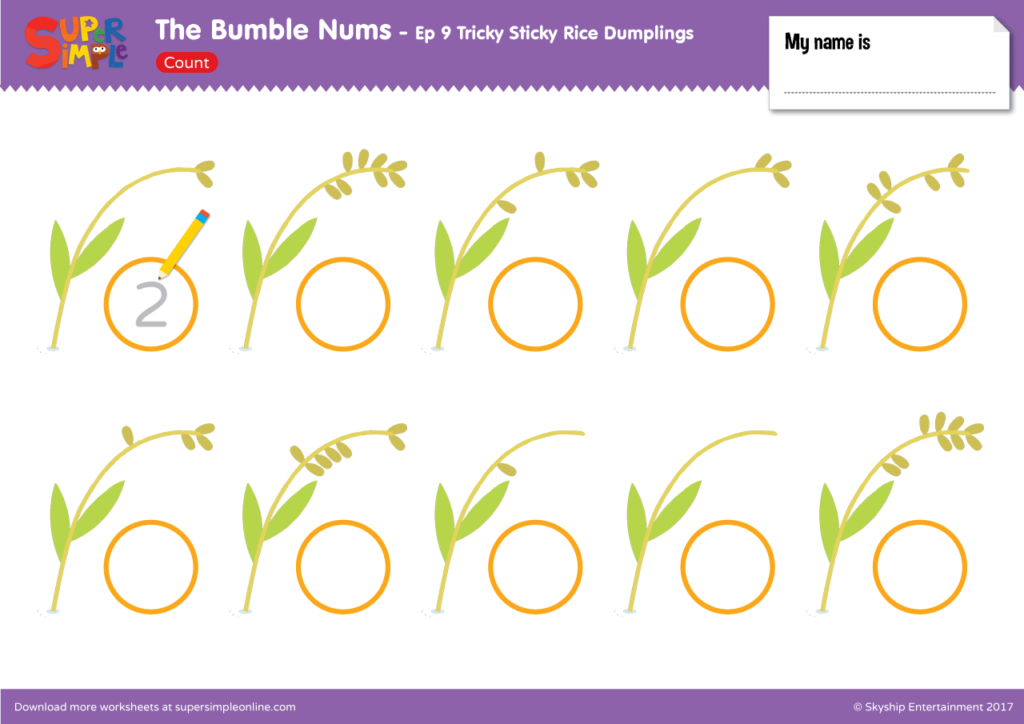 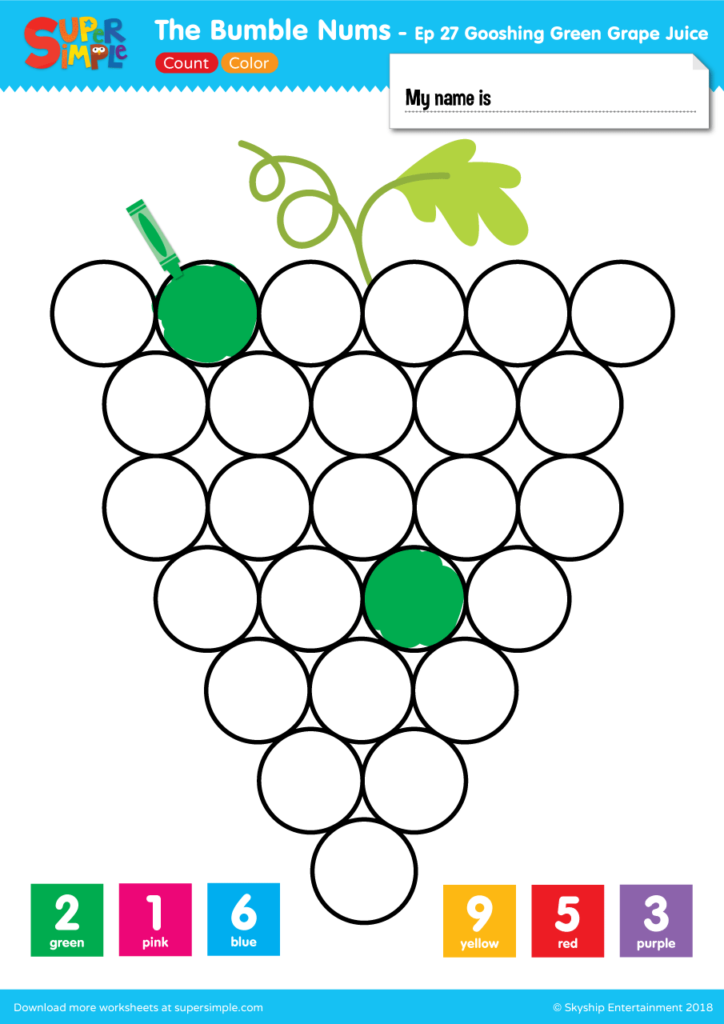 